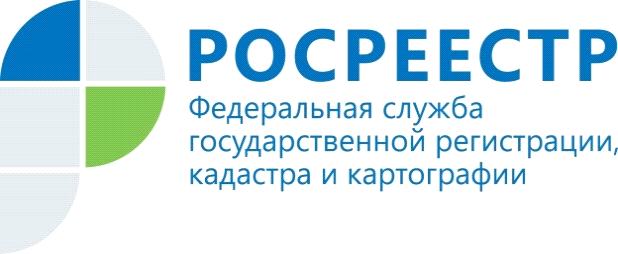 Границы Республики Алтай с Алтайским краем и Республикой Хакасия внесены в ЕГРНВ Единый государственный реестр недвижимости (ЕГРН) внесены сведения о границах  между Республикой Алтай и двумя субъектами РФ - Алтайским краем, Республикой Хакасия.Работа по установлению границ между субъектами РФ проводится регионами в рамках реализации целевой модели, утвержденной Правительством РФ, и дорожной карты по наполнению ЕГРН необходимыми сведениями. «Внесение сведений о границах между субъектами Российской Федерации является одной из ключевых задач, выполнение которой позволит не только повысить качество государственных информационных ресурсов, но и обеспечить эффективное управление земельными ресурсами, планирование доходов бюджетов всех уровней, а также стимулирование инвестиционных процессов и экономики регионов», - прокомментировала руководитель Управления Росреестра по Республике Алтай Лариса Вопиловская.Напомним, Республика Алтай граничит с 4 регионами: Алтайским краем, Кемеровской областью (Кузбассом), Республикой Хакасия и Республикой Тыва.Работа по установлению границ между субъектами продолжается. Заключено соглашение об  описании местоположения границы между Республикой Алтай и Республикой Тыва.Материал подготовлен Управлением Росреестра по Республике Алтай